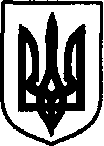 УКРАЇНАДунаєвецька міська рада VII скликанняР І Ш Е Н Н ЯТридцять п’ятої сесії20 квітня 2018 р.                                        Дунаївці	                                       №26-35/2018рПро створення комунального закладу Дунаєвецької міської ради «Історико-краєзнавчий музей» Керуючись статтею 26 Закону України «Про місцеве самоврядування в Україні», враховуючи рекомендації спільних засідань постійних комісій міської ради від 17.04.2018 р. та 18.04.2018 р., міська радаВИРІШИЛА:1. Утворити юридичну особу – комунальний заклад Дунаєвецької міської ради «Історико-краєзнавчий музей». 2. Призначити Барахтенко Наталію Іванівну на посаду виконуючого обов’язки директора – комунального закладу Дунаєвецької міської ради «Історико-краєзнавчий музей» на період проведення конкурсу.3.  Затвердити Статут комунального закладу Дунаєвецької міської ради «Історико-краєзнавчий музей» (додається).4. Барахтенко Натілії Іванівні забезпечити реєстрацію комунального закладу Дунаєвецької міської ради «Історико-краєзнавчий музей» та вжити інших, передбачених законодавством заходів, пов’язаних з його утворенням.5. Встановити, що фінансування діяльності комунального закладу Дунаєвецької міської ради «Історико-краєзнавчий музей» здійснюється в межах видатків на утриманя комунальних установ та закладів та за рахунок інших джерел, не заборонених законодавством.6. Комунальний заклад Дунаєвецької міської ради «Історико-краєзнавчий музей» включити в перелік об’єктів власності Дунаєвецької міської ради.7. Контроль за виконанням рішення покласти на заступника голови міської ради з питань діяльності виконавчих органів ради Н.Слюсарчик та постійну комісію з питань житлово-комунального господарства, комунальної власності, промисловості, підприємництва та сфери послуг (голова  комісії Л.Красовська).Міський голова                                						В.Заяць   